祖父と同じ道…戦争法案「強行採決」で迫る安倍政権“退陣”の日2015年7月16日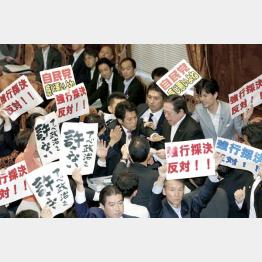 浜田委員長に詰め寄る野党議員ら（Ｃ）日刊ゲンダイ拡大する　衆院平和安全法制特別委員会は１５日、集中審議と総括質疑を実施。自公は野党側の反対を押し切って「強行採決」に踏み切った。与党のこの暴挙は日本を再び「戦争」の道に引きずり込むのか。それとも、安倍政権退陣の引き金となるのか。

「もう議論は出尽くした」。法案の審議時間が１１０時間を超えたのを踏まえ、自民党の谷垣禎一幹事長はこう言って、特別委での総括質疑と強行採決に理解を示し、浜田靖一委員長が採決を決めた。審議で重要なのは中身であって時間じゃないが、１４日の特別委でも、浜田委員長は民主、共産が欠席したにもかかわらず、「民主党の質疑時間に入ります」と職権で委員会を続行。１時間半も時計を「空回し」して審議時間を稼いでいた。与党はハナから本気で審議しようなんて気はなかったのだ。

　安倍首相も「丁寧な説明で国民の理解が進んだ」と言っているが、どのメディアの世論調査でも、安保法案に「反対」する声が圧倒的多数を占めている。つまり、国民の理解が進んだのは安保法案が「憲法違反」ということだ。それなのに審議を打ち切り、特別委は１５日、予定通り、戦争法案を強行採決、自公の賛成多数で可決された。つくづく安倍政権の傲慢な姿勢は祖父の岸内閣とソックリだ。

「民主主義の破壊者」と批判された岸元首相は６０年１月に訪米し、当時のアイゼンハワー大統領との間で新安保条約に調印した。その後、新条約の承認をめぐって国会審議は紛糾。行き詰まった自民党は今回同様、強行採決に出た。　安倍首相の場合も４月に訪米し、議会で演説した際、「夏までに安保法案を成就させる」と勝手に約束し、その後の国会審議はニッチもサッチもいかなくなっている。歴史は繰り返す――じゃないが、今の安倍政権は５５年前と同じ道をたどっているのだ。政治評論家の森田実氏がこう言う。

「岸内閣もそうでしたが、審議が長引くほど反対の声が広がる状況では、強行採決以外に選択肢がないのでしょう。しかし、６０年安保の時は、強行採決後に世論の反対の声が急激に高まりました。今回も一気に反対運動が広がる可能性は十分あります。そうなれば仮に法案は通っても、安倍内閣は行き詰まっていく」

　岸内閣は強行採決後、あっという間に退陣に追い込まれた。安倍政権もこの先、支持率が下がれば、ストレスからの体調悪化も含めて同じ道を進む可能性がある。「支持率が下がれば安倍花道論が出る」と言う自民党国会議員もいる。